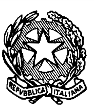 al TRIBUNALE DI FORLI -  SEZIONE PENALE istanza liquidazioneTesto Unico Spese di giustizia  patrocinio a spese dello stato -   difesa ufficio  -   difesa irreperibile _________________________________________________________________n. rg nr ____________ - n. rg_____________n. gip____________ N. SIGE __________IMPUTATO: ________________________________________N. ______________SENT. – GIUDICE __________________________DATA INIZIO INCARICO______________________DATA TERMINE INCARICO____________________ SI ALLEGA SCHEDA ANAGRAFICA E FISCALEdati avvocato richiedente (preferibile apporre timbro intestazione studio)DEPOSITATA IL ____________________